27.04.2020r.Temat: Polskie symbole narodoweKochane dzieci drodzy rodziceNa dzisiejszych zajęciach poznacie i utrwalicie symbole narodowe
godło, flaga. Zapoznacie się z wierszem Katechizm polskiego dziecka Władysława Bełzy.  Wspólnie z rodzicem uczestniczyć będziecie w zabawie matematycznej.
Poćwiczycie też znajomość liter, oraz dzielenia wyrazu na sylaby i głoski.
Zapoznacie się z monetami i banknotami.  		         Miłej zabawy :) „Symbole narodowe” – rodzic pokazuje dziecku  symbole narodowe: godło, flaga.Rozmawia z dzieckiem i wyjaśnia pojęcie znaczenia tych symboli.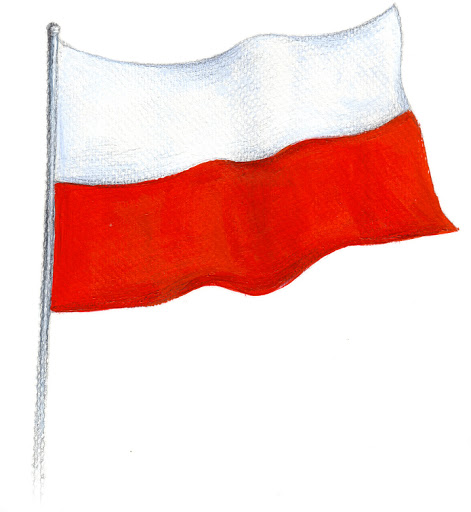 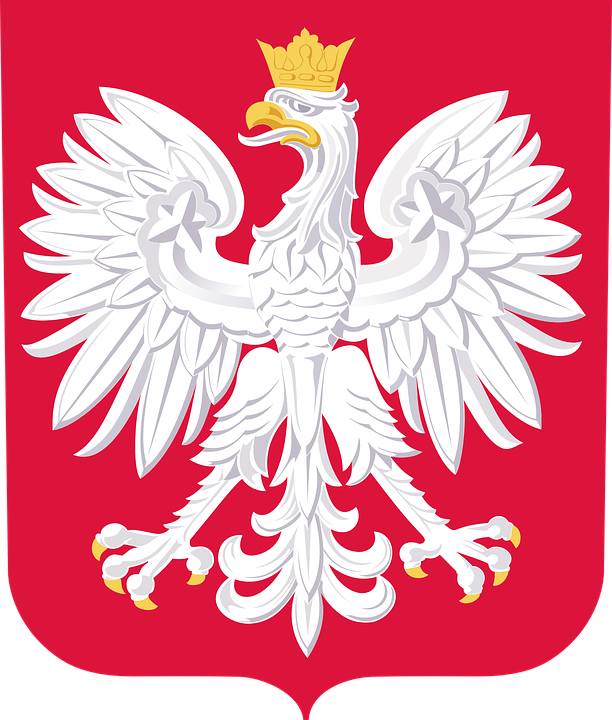 II. „Nasz kraj” – zabawa matematyczna, szeregowanie liczb od najmniejszej do największej. Rodzic rozkłada na podłodze kartki z liczbami od 1 do 6. Na drugiej stronie są napisy 
ze słowem Polska 1-P, 2-O,3-L, 4-S, 5-K, 6-A.  Prosi dziecko, by ułożyło liczby 
w szeregu od najmniejszej do największej. Następnie odwraca kartki. Dziecko próbuje odczytać napis– POLSKA. 
Dziecko dzieli wyraz na sylaby, na głoski, przelicza litery i głoski. Próbuje podać inne wyrazy– kojarzące się jemu z Polską – które zaczynają się na poszczególne litery wyrazu POLSKA.
„Ukryty wyraz” – doskonalenie spostrzegawczości. Rodzic rozkłada wcześniej w pokoju wyrazy POLSKA, zapisany różnymi krojami pisma i wielkością, ale również podobne,
 np. ROLSKA, POŁSKA, POLZKA, POLSZKA, BOLSKA. Dziecko ma za zadanie odszukać wszystkie poprawnie napisane wyrazy.
„Rozsypanka” – składanie rozsypanki literowej. Dziecko otrzymuje kopertę z rozsypankami literowymi wyrazów: GODŁO, FLAGA (mogą być wydrukowane na kartkach innego koloru,
by się nie pomieszały). Dziecko układa wyrazy, a następnie prezentuje je i odczytuje.Rodzic pyta: Co oznaczają te wyrazy? Dlaczego mówimy o nich jednocześnie? Jakiego jeszcze symbolu brakuje? III. Wiersz Katechizm polskiego dziecka Władysława Bełzy – rozmowa rodzica i dziecka 
na temat wiersza i pamięciowe opanowanie tekstu.Katechizm polskiego dzieckaWładysław Bełza– Kto ty jesteś?– Polak mały.– Jaki znak twój?– Orzeł biały.– Gdzie ty mieszkasz?– Między swemi.– W jakim kraju?– W polskiej ziemi.– Czym ta ziemia?– Mą ojczyzną.– Czym zdobyta?– Krwią i blizną.– Czy ją kochasz?– Kocham szczerze.– A w co wierzysz?– W Polskę wierzę.– Czym ty dla niej?– Wdzięczne dziecię.– Coś jej winien?– Oddać życie.Po przeczytaniu tekstu Rodzic zadaje dziecku pytania na temat wiersza: O czym jest wiersz?
 O jakich symbolach była mowa w wierszu? Kto to jest Polak? Kim jest patriota?IV. „Narodowy quiz”– zabawa dydaktyczna sprawdzająca wiedzę dzieci na temat symboli narodowych. Proszę przygotować lizaki z napisem tak-nie.Dziecko za pomocą lizaków TAK / NIE  głosują, czy zdanie czytane przez Rodzica jest prawdziwe, czy fałszywe. Zdania:–– Moją ojczyzną jest Polska.–– Godłem Polski jest orzeł w koronie.–– Ojczyzna to miasto.–– Godło to biało – czerwony materiał.–– Flaga Polski składa się z dwóch kolorów: czerwonego u góry, białego na dole.–– Polska to nasza stolica.V. „Pieniądze” – giełda pomysłów. Rodzic zadaje dziecku pytania: Gdzie jeszcze – poza godłem –znajduje się wizerunek orła? Na czym jest? Rodzic do worka lub pudełka wkłada monety. Dziecko próbuje odgadnąć, co jest w środku po dźwięku, a następnie po dotyku.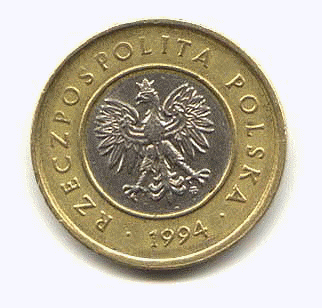 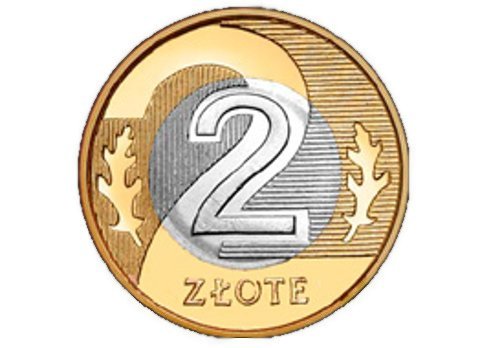 „Orzeł i reszka” – oglądanie monet przez lupę, omówienie ich wyglądu.„Sklep” – zapoznanie z aspektem monetarnym. Rodzic pokazuje dziecku zabawkę i mówi, 
że kosztuje ona 2 zł. Prosi, by dziecko wyłożyło tyle pieniędzy, ile potrzeba, by ją kupić. Następnie pokazuje zabawki: za 5 zł, za 4 zł  itd. (Uwaga! dziecko może w inny sposób wybrać potrzebne pieniądze,np. przy 4 zł: 4 x 1 zł, 2 x 2 zł, 2 x 1 zł + 2 zł). Rodzic pyta dziecko: Czy znasz jeszcze inne banknoty? Jak wyglądają?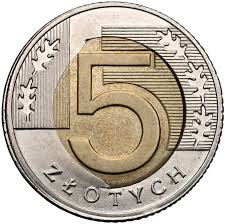 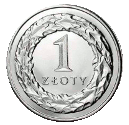 Propozycje dla dzieci chętnych:„Ile jest wyrazów w zdaniu” – zabawa doskonaląca percepcję słuchową. Rodzic wolno czyta wybrane opowiadanie lub wiersz np. „Na wyspach Bergamutach” rodzic robi pauzę 
po każdym zdaniu. Zadaniem dziecka jest liczenie wyrazów w każdym zdaniu. Jan BrzechwaNa wyspach Bergamutach 

Na wyspach Bergamutach
Podobno jest kot w butach,

Widziano także osła,
Którego mrówka niosła,

Jest kura samograjka
Znosząca złote jajka,

Na dębach rosną jabłka
W gronostajowych czapkach,

Jest i wieloryb stary,
Co nosi okulary,

Uczone są łososie
W pomidorowym sosie

I tresowane szczury
Na szczycie szklanej góry,

Jest słoń z trąbami dwiema
I tylko... wysp tych nie ma.